围护结构节能率计算书公共建筑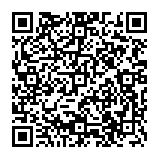 
目  录1	建筑概况	32	计算依据	33	计算要求	33.1	计算目标	33.2	计算方法	34	围护结构	44.1	工程材料	44.2	围护结构作法简要说明	45	房间类型	55.1	房间表	56	计算结果	56.1	围护结构热工性能对比	56.2	围护结构节能率	6建筑概况计算依据1. 《绿色建筑评价标准》(GB/T50378-2014)2. 《绿色建筑评价技术细则》(2015)3. 《公共建筑节能设计标准》(GB50189-2015)4. 《民用建筑热工设计规范》(GB50176)计算要求计算目标依据《绿色建筑评价标准》(GB/T50378-2014)第以及11.2.1相关内容，对于建筑围护结构节能率进行计算。 计算方法建立比对建筑和设计建筑，两者建筑外形、内部功能分区、气象参数、室内供暖空调设计温度湿度均保持一致。比对建筑取国家或行业建筑节能设计标准规定的建筑围护结构的热工性能参数，设计建筑取实际设计的建筑围护结构的热工性能参数，各自进行全年的逐时动态能耗模拟。即：围护结构节能率 ＝ （比对建筑全年围护结构耗冷耗热量 － 设计建筑全年围护结构耗冷耗热量）/比对建筑全年围护结构耗冷耗热量× 100%围护结构工程材料围护结构作法简要说明1. 屋顶构造：屋顶构造一（由上到下）    碎石、卵石混凝土(ρ=2300) 40mm＋水泥砂浆 20mm＋粉煤灰                                                                                                                                                                                                                 50mm＋钢筋混凝土 120mm＋泡沫玻璃砖 110mm＋石灰砂浆 20mm2. 外墙构造：外墙做法（由外到内）    水泥砂浆 20mm＋加气混凝土(ρ=500) 200mm＋泡沫玻璃砖 80mm＋石灰砂浆 20mm3. 挑空楼板构造：挑空楼板构造一（由上到下）    水泥砂浆 20mm＋钢筋混凝土 120mm＋泡沫玻璃砖 90mm＋水泥砂浆 20mm＋石灰砂浆 20mm4. 地下车库与供暖房间之间的楼板：控温与非控温楼板构造一    水泥砂浆 20mm＋钢筋混凝土 120mm＋泡沫玻璃砖 30mm＋石灰砂浆 20mm5. 外窗构造（1）：断桥铝5+9A+5空气断桥宽24.00mm胶条封边    传热系数2.600W/m^2.K，太阳得热系数0.6526. 外窗构造（2）：断桥铝5+9A+5空气断桥宽24.00mm胶条封边    传热系数2.600W/m^2.K，太阳得热系数0.6527. 周边地面构造：周边地面构造一    水泥砂浆 20mm＋钢筋混凝土 150mm＋挤塑聚苯板 50mm房间类型房间表计算结果围护结构热工性能对比备注：1. — 代表本工程无对应项; 2. ——代表参照建筑不要求，取值同设计建筑。围护结构节能率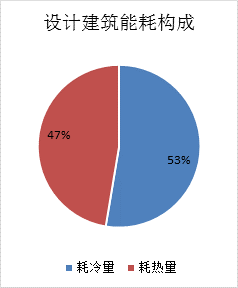 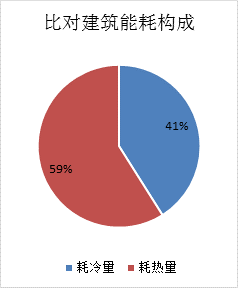 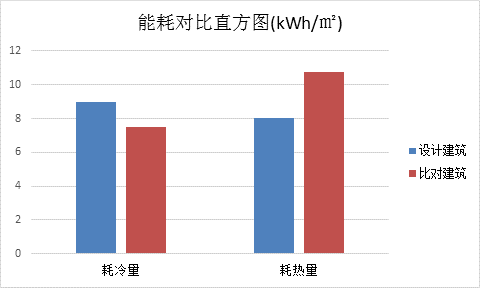 工程名称建研大厦绿色智慧科研综合楼改造工程项目工程地点甘肃-兰州设计编号建设单位甘肃省建筑科学研究院设计单位甘肃省建筑设计研究院有限公司设 计 人解铭刚审 核 人侯立审 定 人王克勤采用软件能耗计算BESI2018软件版本20180707研发单位北京绿建软件有限公司正版授权码P283CE9EB 工程名称建研大厦绿色智慧科研综合楼改造工程项目建研大厦绿色智慧科研综合楼改造工程项目工程地点甘肃-兰州甘肃-兰州地理位置北纬：36.03°东经：103.73°建筑层数地上12  地下2地上12  地下2建筑体积(m3)58698.3958698.39建筑外表面积(m2)10529.9010529.90北向角度7979结构类型外墙太阳辐射吸收系数0.750.75屋顶太阳辐射吸收系数0.750.75材料名称编
号导热系数λ蓄热系数S密度ρ比热容Cp蒸汽渗透系数u备注材料名称编
号W/(m.K)W/(㎡.K)kg/m3J/(kg.K)g/(m.h.kPa)备注水泥砂浆10.93011.3701800.01050.00.0210来源：《民用建筑热工设计规范》GB50176-2016泡沫玻璃砖380.0580.704140.0840.00.0225石灰砂浆180.81010.0701600.01050.00.0443来源：《民用建筑热工设计规范》GB50176-2016钢筋混凝土41.74017.2002500.0920.00.0158来源：《民用建筑热工设计规范》GB50176-2016碎石、卵石混凝土(ρ=2300)101.51015.3602300.0920.00.0173来源：《民用建筑热工设计规范》GB50176-2016混凝土多孔砖(190六孔砖）270.7507.4901450.0709.40.0000粉煤灰                                                                                                                                                                                                                290.2303.9301000.0923.40.0000泡沫玻璃砖340.0540.680140.0841.10.0225加气混凝土(ρ=500)350.1602.810500.01357.20.0111泡沫玻璃砖360.0580.704140.0840.00.0225挤塑聚苯板390.0300.34728.01971.10.0000房间类型空调温度
℃供暖温度
℃新风量人员密度照明功率
密度电器设备
功率办公-普通办公室261830(m3/h.人)10(㎡/人)5(W/㎡)5(W/㎡)空房间－－20(m3/h.人)50(㎡/人)0(W/㎡)0(W/㎡)设计建筑设计建筑设计建筑比对建筑比对建筑比对建筑体形系数S体形系数S体形系数S0.180.180.180.180.180.18屋顶传热系数K [W/(m2·K)]屋顶传热系数K [W/(m2·K)]屋顶传热系数K [W/(m2·K)]0.420.420.420.450.450.45外墙（包括非透明幕墙）传热系数K [W/(m2·K)]外墙（包括非透明幕墙）传热系数K [W/(m2·K)]外墙（包括非透明幕墙）传热系数K [W/(m2·K)]0.490.490.490.500.500.50屋顶透明部分传热系数K [W/(m2·K)]屋顶透明部分传热系数K [W/(m2·K)]屋顶透明部分传热系数K [W/(m2·K)]－－－－－－屋顶透明部分太阳得热系数屋顶透明部分太阳得热系数屋顶透明部分太阳得热系数－－－－－－底面接触室外的架空或外挑楼板传热系数K [W/(m2·K)]底面接触室外的架空或外挑楼板传热系数K [W/(m2·K)]底面接触室外的架空或外挑楼板传热系数K [W/(m2·K)]0.590.590.590.500.500.50地下车库与供暖房间之间的楼板 K [W/(m2·K)]地下车库与供暖房间之间的楼板 K [W/(m2·K)]地下车库与供暖房间之间的楼板 K [W/(m2·K)]1.241.241.241.011.011.01非供暖楼梯间与供暖房间之间的隔墙 K [W/(m2·K)]非供暖楼梯间与供暖房间之间的隔墙 K [W/(m2·K)]非供暖楼梯间与供暖房间之间的隔墙 K [W/(m2·K)]－－－－－－周边地面热阻R[(m2·K)/W]周边地面热阻R[(m2·K)/W]周边地面热阻R[(m2·K)/W]———0.600.600.60地下墙热阻R[(m2·K)/W]地下墙热阻R[(m2·K)/W]地下墙热阻R[(m2·K)/W]0.140.140.140.140.140.14变形缝热阻R[(m2·K)/W]变形缝热阻R[(m2·K)/W]变形缝热阻R[(m2·K)/W]－－－－－－外窗（包括透明幕墙）朝向立面窗墙比传热系数太阳得热系数窗墙比传热系数太阳得热系数外窗（包括透明幕墙）南向南-默认立面0.402.600.650.402.400.48外窗（包括透明幕墙）北向北-默认立面0.282.600.650.282.70k－－外窗（包括透明幕墙）东向东-默认立面0.072.600.650.073.00－－外窗（包括透明幕墙）西向西-默认立面0.072.600.650.073.00－－室内参数和气象条件设置室内参数和气象条件设置室内参数和气象条件设置按《公共建筑节能设计标准》附录B设置按《公共建筑节能设计标准》附录B设置按《公共建筑节能设计标准》附录B设置按《公共建筑节能设计标准》附录B设置按《公共建筑节能设计标准》附录B设置按《公共建筑节能设计标准》附录B设置能耗分类能耗子类设计建筑(kWh/㎡)比对建筑(kWh/㎡)比对节能率（%）建筑负荷耗冷量8.957.48-19.76%建筑负荷耗热量8.0510.7425.01%建筑负荷冷热合计17.0118.226.64%